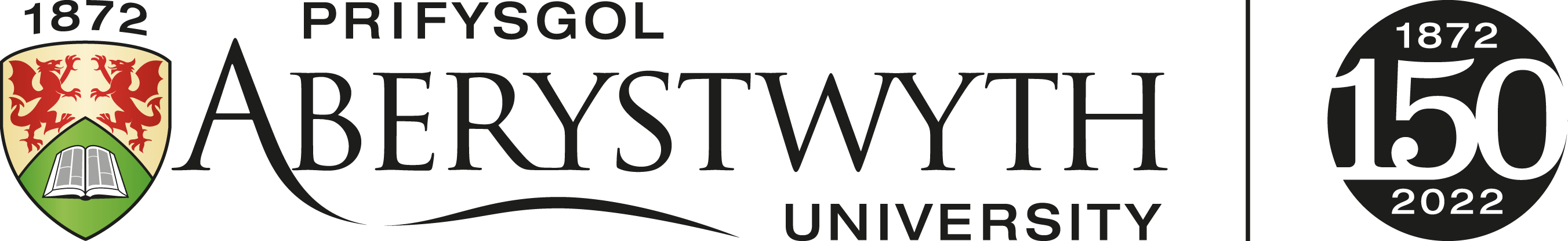 Application for purchasing additional annual leave to be taken between 1 January to 31 December of each leave year.Section 1: to be completed by the employee:Section 1: to be completed by the employee:Section 1: to be completed by the employee:Section 1: to be completed by the employee:Name:Payroll number:Job title:Department/ Institute:Hours worked per week:Line Manager:Are you on a Tier 2 or Tier 5 visa? (YES/NO)How much annual leave would you like to purchase? 

N.B The employee may request up to a maximum of 5 days per annum (pro-rata for part-time employees).Days:Days:Hours:Please indicate how you would like to pay for the additional annual leave:Lump sum Lump sum A deduction from your salary over a maximum period of 6 consecutive months.Declaration I agree for deductions to be made from my salary in 6 monthly instalments for the total cost of my additional annual leave. I also understand that, if I leave the university, any outstanding balance will be recovered/ refunded as appropriate against my final salary.Please forward this form to the appropriate Head of Department or Faculty Manager for the consideration of your request.Declaration I agree for deductions to be made from my salary in 6 monthly instalments for the total cost of my additional annual leave. I also understand that, if I leave the university, any outstanding balance will be recovered/ refunded as appropriate against my final salary.Please forward this form to the appropriate Head of Department or Faculty Manager for the consideration of your request.Declaration I agree for deductions to be made from my salary in 6 monthly instalments for the total cost of my additional annual leave. I also understand that, if I leave the university, any outstanding balance will be recovered/ refunded as appropriate against my final salary.Please forward this form to the appropriate Head of Department or Faculty Manager for the consideration of your request.Declaration I agree for deductions to be made from my salary in 6 monthly instalments for the total cost of my additional annual leave. I also understand that, if I leave the university, any outstanding balance will be recovered/ refunded as appropriate against my final salary.Please forward this form to the appropriate Head of Department or Faculty Manager for the consideration of your request.Declaration I agree for deductions to be made from my salary in 6 monthly instalments for the total cost of my additional annual leave. I also understand that, if I leave the university, any outstanding balance will be recovered/ refunded as appropriate against my final salary.Please forward this form to the appropriate Head of Department or Faculty Manager for the consideration of your request.Declaration I agree for deductions to be made from my salary in 6 monthly instalments for the total cost of my additional annual leave. I also understand that, if I leave the university, any outstanding balance will be recovered/ refunded as appropriate against my final salary.Please forward this form to the appropriate Head of Department or Faculty Manager for the consideration of your request.Employee signature:Employee signature:Date:Date:Section 2: To be completed by the appropriate Head of Department or Faculty Manager.  Section 2: To be completed by the appropriate Head of Department or Faculty Manager.  Section 2: To be completed by the appropriate Head of Department or Faculty Manager.  Request granted in full.Request granted in full.Request granted in part (please provide details in the box below).Request granted in part (please provide details in the box below).Request declined (Please provide details in the box below).Request declined (Please provide details in the box below).Signature: Name:Date: